Всероссийская олимпиада по технологии Школьный   этапНоминация «Культура дома и декоративно-прикладное творчество»10-11 класс(Тестовые задания 1-24 оцениваются в 1 балл, задание 25 — в 11 баллов)Найдите и запишите названия косточковых плодов. Читать можно по горизонтали и вертикали.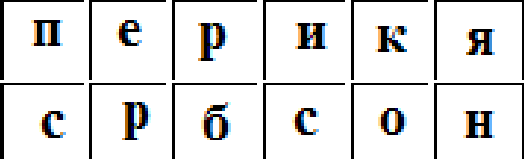 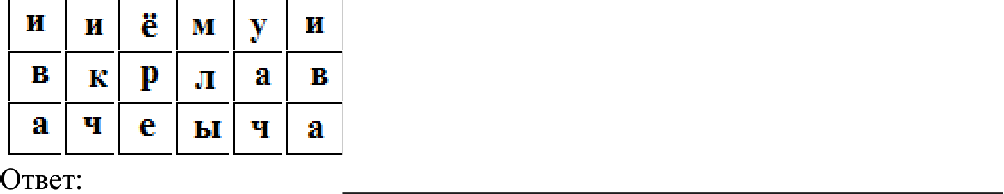 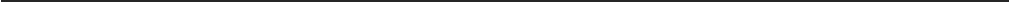 Вставьте пропущенные слова в пословицу.Не красна изба 	, а красна  	О какой Богине идет речь?Богиня, покровительница кулинарии, благословила древних эллинов на раздельное и чистое питание. Эту Богиню очень почитали и в Греции, и в Риме, считая ее десятой музой и небесной кормилицей-поилицей густонаселенного Олимпа. Как ее звали?Ответ:  	Верны  ли  следующие утверждения?Отметьте знаком «+» все правильные варианты ответов.Каши  можно варить:а) на молоке;на йогурте; в) на бульоне;г) на воде; д) на масле.Допишите предложение.Холодные супы подают при температуре   	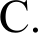 Текстильное волокно минерального происхождения — это: а) асбест;	в) джут;кенаф;	г) шерсть.Подпишите названия видов ткацких переплетений, представленных на рисунках.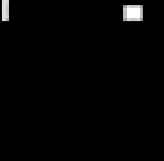 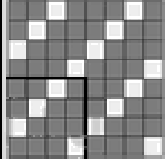 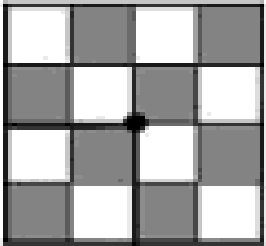 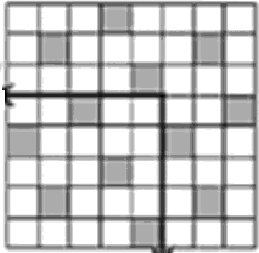 А 		 		 		 	R физико-механическим свойствам тканей относят: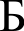 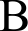 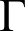 а) прочность, сминаемость;	в) усадка, особенность отделки;волокнистый состав, теплозащитность;	г)  драпируемость, осыпаемость.Впишите название ткани. 	 -  это  тяжёлая,  плотная  шерстяная  ткань  сложного переплетения  из пряжи аппаратного (суконного) прядения. Обычно состоит из двух слоёв, благодаря чему обладает высокими  теплоизолирующими свойствами.Если машинная строчка петляет снизу, необходимо:  а) ослабить натяжение верхней нити;ослабить натяжение нижней нити;в) ослабить натяжение верхней и нижней нитей; г) усилить натяжение верхней нити.Впишите названия конструктивных срезов спинки.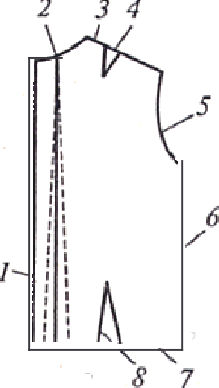 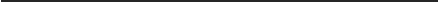 2 -  	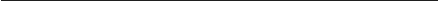 4 -  	5 -  	6 -  	7 -  	Силуэт — это:а) покрой одежды;совокупность основных деталей одежды; в) соотношение в размерах деталей одежды;г) внешнее очертание, определяемое линиями плеча, талии, низа; д) конкретная форма одежды.Такие  измерения  сокращено  обозначают  следующими буквами?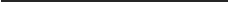 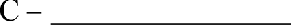 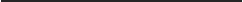 Установите  соответствие  между элементами  правого  и левого столбцов.Ответ: 1 — . . .; 2 — . . .; 3 — . . .; 4 — . . .; 5 —Установите правильную последовательность выполнения настрочного шва с открытым срезом.taк	называется	искусство	изготовления	плоских	или  объёмных	композиций	из скрученных в спиральки длинных и узких полосок бумаги?Ответ:  	Raкoe слово  здесь лишнее?Растительный,  зооморфный,  геометрический,  цветной, символьный.Расставьте в правильной  последовательности этапы выполнения проекта:Чем утюги с подошвой из алюминия хуже, чем утюги с подошвой из нержавеющей стали? Ответ:  	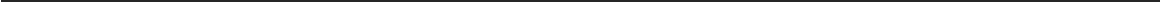 Электрический счетчик измеряет:а) напряжение;	г) количество израсходованной электроэнергии;силу тока;	д) количество включенных электроприборов. в) мощность электроприборов в квартире;О каком стиле идет речь?Основа данного стиля — остатки заводского прошлого: кирпичные или бетонные стены, первобытная кладка из камня, провокационно обнаженные трубы, провода и балки — своеобразная промышленная  романтика.Ответ:  	Какие вы знаете альтернативные источники энергии?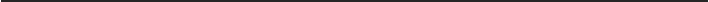 2 -  	Впишите в пустые клетки буквы, чтобы получилось название профессии, относящейся к системе «человек - техника».А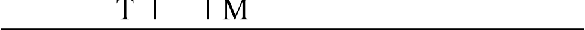 Творческое  задание.Вам предложены детали кроя платья.В таблице укажите названия деталей кроя платья и их количество.Выполните эскиз изделия, согласно деталям кроя (вид спереди и вид сзади).Сделайте описание модели платья по эскизу.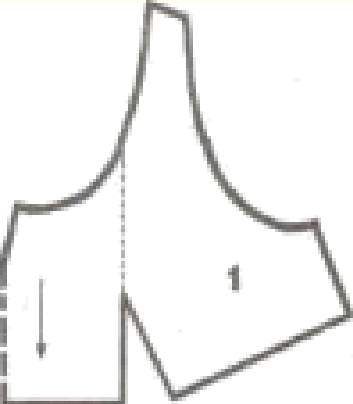 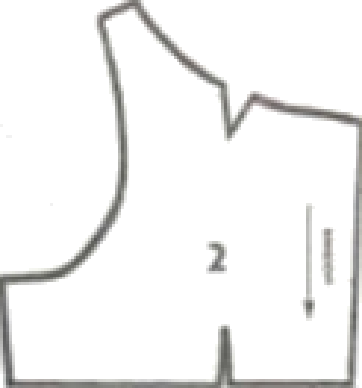 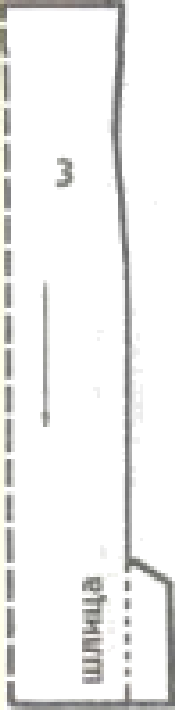 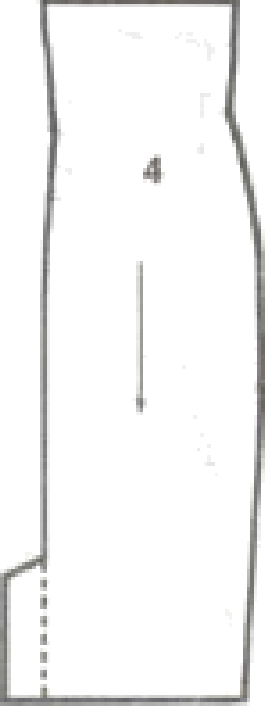 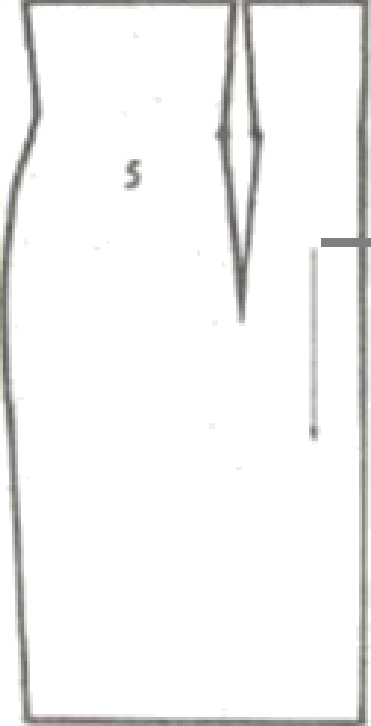 Эскиз модели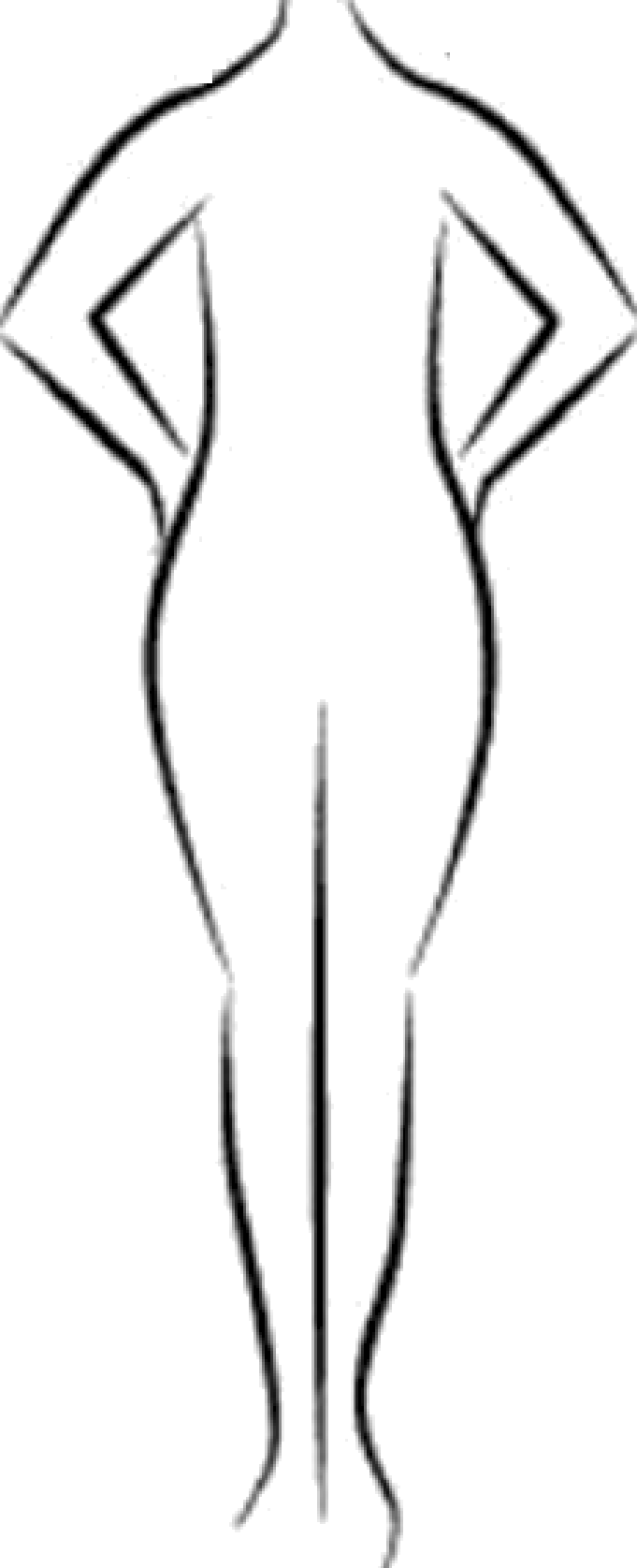 Вид спереди	Вид сзадиOnиcaниe внешнего вида модели.Наименование изделия 			 Силуэт		 Вид застежки  			                                                                                                                               Описание переда 	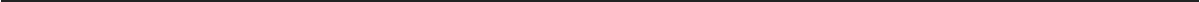 Описание спинки 	Описание  по элементам  	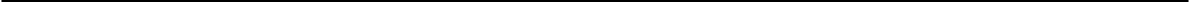 УтверждениеДаНет1. По содержанию каротина морковь не знает себе равных.2. В картофеле содержится большое количество витамина С.3. Употребление капусты служит профилактикой против раковыхопухолей.ТерминОпределение  понятия, термина1. Стачатьа) соединить большую деталь с меньшей или основную с не основной2. Притачать6) соединить  две или несколько  деталей  примерно  одинаковые   повеличине3. Обтачатьв)   проложить   строчку  по   наложенным   друг   на   друга деталям,закрепить припуски шва или складок направленных в одну сторону4. Настрочитьг) закрепить подогнугый край детали, складок5. Застрочитьд) соединить детали с последующим их вывёртываниеме) соединить  детали  по  замкнутому  или  не  замкнутому овальномуконтуруПрипуски  шва заутюжитьДетали  сложить лицевыми  сторонам внугрьДетали стачатьС	лицевой	стороны	проложить	вторую	строчку	на	расстоянии,предусмотренным моделью,  прихватывая припускиРазработка идей, вариантовВыбор  ткани,  инструментов,  приспособлений, оборудованияВыявление основных требований к изделиюАнализ идей и выбор лучшего вариантаОпределение задачи и ее формулировка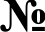 Детали крояКоличество деталей245